Níže uvedeného dne, měsíce a roku uzavřeliNázev:	TroubleGang s.r.o., IČO: 	08187738se sídlem	Pod Zámkem 225, Statenice, Praha-západ, PSČ 25262bankovní spojení:	1520021002/5500jednající prostřednictvím společnosti LONGARO s.r.o., zmocněné na základě plné moci, jež je nedílnou součástí této smlouvy, vykonávající na jejím základě práva skupiny TroubleGang, jejíž umělecké výkony jsou při koncertu vytvářeny a veřejně provozovány(dále jen „Agentura“) na straně jedné aNázev:	Městské kulturní středisko StrakoniceIČO: 	00367869se sídlem	Mírová 831, 386 01 Strakonicebankovní spojení:	1768185/0300jednající prostřednictvím ředitele Františka Christelbauera(dále rovněž jako „Pořadatel“)

na straně druhé(obě smluvní strany společně též jako „Smluvní strany“)uzavírají po vzájemném projednání tuto Smlouvu o zajištění uměleckého vystoupení podle ustanovení zákona č. 89/2012 Občanský zákoník, v platném znění ("Občanský zákoník"): PreambuleVzhledem k tomu, že Agentura na základě zmocnění od umělce zajišťuje agenturní zastoupení a realizaci uměleckých vystoupení kapely MARPO & TroubleGang (dále jen „Umělec“);Agentura prohlašuje, že je na základě smlouvy s Umělcem oprávněna k uzavření této smlouvy,Pořadatel má zájem o vystoupení Umělce v místě a čase dále specifikovaném v této smlouvě;dohodly se Smluvní strany na následujícím:PŘEDMĚT SMLOUVYPředmětem této smlouvy je závazek Agentury zajistit umělecký výkon Umělce (dále jen „Umělecký výkon“) v čase a místě určeném touto smlouvou a tomu odpovídající závazek Pořadatele zaplatit za zajištění vystoupení odměnu podle této smlouvy a poskytnout Agentuře a Umělci podmínky k realizaci uměleckého výkonu za podmínek stanovených níže (dále jen „Smlouva“).SPECIFIKACE AKCEODMĚNA
Za zajištění Uměleckého výkonu a za kompenzaci cestovních nákladů zaplatí Pořadatel Agentuře částku 150.000,- Kč + DPH.Odměna bude Pořadatelem uhrazena na základě daňového dokladu vystaveného v souladu s platnými právními předpisy Agenturou („Faktura“).Řádně doručená Faktura musí splňovat všechny náležitosti daňového dokladu ve smyslu platných právních předpisů ČR, zejména zákona č. 235/2004 Sb., o dani z přidané hodnoty, ve znění pozdějších předpisů.V případě, že Odměna nebude Agentuře zaplacena do 16.08.2023, má Agentura právo zrušit realizaci Uměleckého výkonu. Případnou škodu související s neprovedením Uměleckého výkonu v důsledku nezaplacení Odměny nese Pořadatel.V případě, že dojde ke zmaření Uměleckého výkonu z důvodů na straně Pořadatele, nebo k odmítnutí realizace Uměleckého výkonu Agenturou z důvodu hrubého porušení povinností Pořadatele či nedodržení časového harmonogramu akce, nemá tato skutečnost vliv na povinnost Pořadatele zaplatit Agentuře Odměnu v plné výši.V případě, že ke zmaření Uměleckého výkonu dojde z důvodu na straně Agentury, nárok Agentury na Odměnu nevznikne.Jestliže nedojde k realizaci Uměleckého výkonu z důvodu vyšší moci, vzniká Agentuře nárok na odměnu ve výši odpovídající pokrytí nejnutnějších nákladů, maximálně však do výše 
50 000 Kč bez DPH.DALŠÍ PRÁVA A POVINNOST STRAN
Agentura je povinna zajistit realizaci Uměleckého výkonu podle této Smlouvy a zajistit přítomnost Umělce a technického personálu (zvukaře, osvětlovače, technika) v případě, že to povaha akce vyžaduje.Agentura a osoby s ní spolupracující jsou povinny řídit se bezpečnostními pokyny Pořadatele.Pořadatel se zavazuje zajistit na své náklady zvukovou a světelnou aparaturu dle technických požadavků Agentury, a to v souladu s Přílohou č. 1 této smlouvy (dále jen „Technický rider / stageplan“).Pořadatel je povinen zajistit, že nastavení zvukové aparatury nebude mezi ukončením zvukové zkoušky a vystoupením Umělce změněno, pokud technické vybavení nedovoluje uložení nastavení zvuku a jeho následné obnovení.Veškeré prostory a zařízení, ve kterém se Umělec a osoby podílející se na realizaci vystoupení Umělce podílejí, musejí odpovídat předpisům o bezpečnosti a ochraně zdraví dle příslušných ČSN.Vstup do zákulisí a prostoru šatny musí být hlídán proti vstupu cizích osob pořadatelskou nebo bezpečnostní službou. Pořadatel odpovídá za krádeže, ztrátu či poškození vybavení a osobních věcí Umělce, jestliže k nim došlo zanedbáním povinností na straně Pořadatele.Pořadatel odpovídá za škodu způsobenou na vybavení Umělce způsobenou jím pověřenými osobami (obslužný personál, technici, nosiči a další osoby pověřené Pořadatelem) a v případě vzniku škody na vybavení Umělce a jeho doprovodného týmu je Pořadatel takovou škodu povinen nahradit a prohlašuje, že je pro případ vzniku škody způsobené třetí osobě pojištěn do výše plnění odpovídající charakteru akce a potenciální výši škody na vybavení Umělce.ZÁNIK SMLOUVY A ODSTOUPENÍ OD SMLOUVYTato smlouva zaniká a Smluvní strany vůči sobě nebudou mít žádné vzájemné nároky v případě, že konání akce resp. vystoupení Umělce na akci bude zabráněno v důsledku nepředvídatelné nebo neodvratitelné události ležící mimo sféru moci Smluvních stran, např. v důsledku přírodní katastrofy, epidemie, úředního zákazu, nemoci nebo úrazu Umělce, úmrtí v jeho rodině apod. Strana, na jejíž straně ona nepředvídatelná okolnost nastala, je povinna o tom bez odkladu informovat druhou Stranu, jinak odpovídá za vzniklou škodu.Agentura je oprávněna, vyjma zákonných důvodů, odstoupit od této smlouvy v případě hrubého porušení smlouvy ze strany Pořadatele. Za hrubé porušení se považuje porušení ustanovení o využití osobnostních atributů Umělce v sekci Vizuály (viz výše), nezaplacení odměny dle ustanovení 3.4, nedodržení obecně závazných právních a bezpečnostních předpisů ze strany Pořadatele představujících riziko na zdraví a životě Umělce a jeho doprovodného týmu a nesplnění požadavků Umělce stanovených v Příloze č. 3 této smlouvy bez předchozího oznámení ze strany Pořadatele a doložení důvodů pro nedodržení požadavků Umělce.Pořadatel je oprávněn odstoupit od této smlouvy v případě, že Umělec se nedostaví ve smluveném čase k provedení uměleckého výkonu a nedohodnou-li se Smluvní strany jinak.DŮVĚRNOSTSmluvní strany se zavazují, že veškeré skutečnosti uvedené v této smlouvě považují za důvěrné a nebudou je dále rozšiřovat nebo reprodukovat a nezpřístupní je třetí straně.Výše uvedené ujednání bodu 6.1. neplatí v případě, že Pořadatel je veřejnou organizací. V tomto případě Smluvní strany souhlasí s tím, aby tato smlouva byla zveřejněna v rámci evidence smluv přístupné dle zákona 106/1999 Sb., o svobodném přístupu k informacím, ve znění pozdějších předpisů, a dle zákona č. 340/2015 Sb., o registru smluv, ve znění pozdějších předpisů, a to v rozsahu nezbytném ke splnění zákonné povinnosti, zejména údaje o smluvních stranách, předmětu smlouvy a datu jejího uzavření. Zveřejnění informací ke splnění zákonné povinnosti není považováno za porušení mlčenlivosti.AUTORSKÁ PRÁVA A OSATato smlouva neopravňuje Pořadatele k pořizování obrazového či zvukově obrazového záznamu vystoupení Umělce ani k využití jmen, podobizen či jiných projevů osobní povahy Umělce pro jiné účely, než pro přímou propagaci vystoupení Umělce a akce. Taková propagace nesmí být přímou nebo nepřímou propagací třetí osoby, ani jejích výrobků nebo služeb.Pořadatel je oprávněn z vystoupení pořizovat fotografie pouze pro své interní účely.Fotograf Pořadatele není oprávněn pořizovat fotografie z pódia během vystoupení Umělce.Pořadatel se zavazuje získat na vlastní odpovědnost a na vlastní účet hromadnou smlouvou uzavřenou s kolektivním správcem OSA a licenci k užití autorských děl hudebních, která budou Umělcem provedena při vystoupení a za jejich užití zaplatit příslušnou odměnu. Umělec prohlašuje, že práva k užití všech prováděných děl zastupuje uvedený kolektivní správce. Repertoárový list (Playlist) je přílohou č. 2 této smlouvy.ZÁVĚREČNÁ UJEDNÁNÍTato smlouva nabývá platnosti a účinnost dnem podpisu oběma smluvními stranami a je uzavírána na dobu určitou do uskutečnění Uměleckého výkonu s výjimkou ustanovení, která dle své povahy přetrvávají zánik této smlouvy.Tato smlouva může být měněna pouze písemnými dodatky podepsanými oběma smluvními stranami. Tato smlouva se řídí ustanoveními Občanského zákoníku. Případné spory mezi smluvními stranami z této smlouvy budou řešit obecné soudy v České republice.Nedílnou součástí této smlouvy jsou i její přílohy:Příloha č. 1 – Technický rider / stageplanPříloha č. 2 – PlaylistPříloha č. 3 – CateringPříloha č. 4 – Plná mocTato smlouva byla vyhotovena ve dvou stejnopisech s platností originálu, z nichž každá smluvní strana obdrží po jednom.PŘÍLOHA Č. 1TECHNICKÝ RIDER / STAGEPLANViz samostatná přílohaPŘÍLOHA Č. 2PLAYLIST1. NA PRACH SPÁLIT2. NIC NEKONČÍ  3. NEBAVÍ 4. MOTEL 6  5. VÍKEND  6. VENOM  7. NEJLEPŠÍ8. VIETNAM 9. OUTLAWS10. CIZÍ FOTKY  11. 1999  12. ZVEDÁM  13. DMW  14. GENERACE  15. CONOR MCGREGOR16. KRUH  17. BAD MAN18. VŠUDE KDE JSEM BYLHudba/Text: Otakar Petřina (pokud není uvedeno jinak)2.ŠATNAPořadatel zajistí pro Umělce čistou, osvětlenou, uzamykatelnou, nerozbitou a plně funkční šatnu (klíč bude vydán při příjezdu road managerovi Umělce). Teplota v šatně: 20o - 24 o C .V šatně se musí nacházet:příslušný počet židlí a stolů, velký odpadkový košzrcadlověšák / štendr s ramínky10x předepraný malý černý ručník na vystoupenílednicedostatek volných přípojek 220VV blízkosti šatny se musí nacházet: WC umyvadlo s teplou a studenou vodou Dveře šatny budou označeny textem: MARPO & TroubleGangPŘÍLOHA Č. 4PLNÁ MOC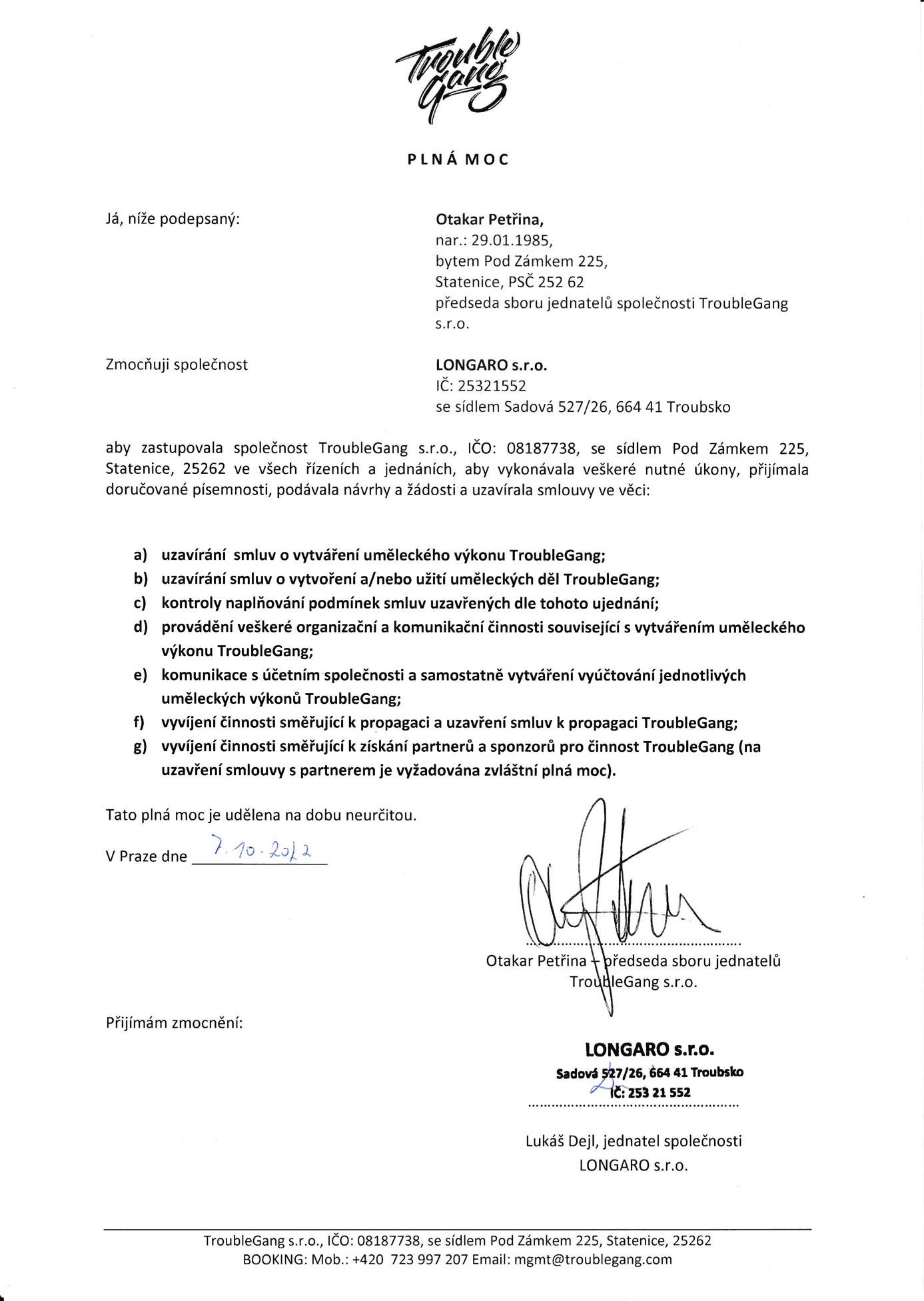 Název akce:Marpo & TroubleGang – Strakonice 2023Termín, místo, čas:Datum: 26.8.2023Adresa: letní kino Strakonice, Pod Hradem, 386 01 StrakoniceGPS souřadnice pro příjezd aut: 49.2577208N, 13.8992014EČas konání akce: 20:00Časový harmonogram:Příjezd techniky: 16:30Příjezd Umělce: 17:00Začátek zvukové zkoušky: 17:30Časová dotace zvukové zkoušky: 60 minutZačátek vystoupení Umělce: 20:00Časová dotace vystoupení: 60 minutVjezd vozidelPočet vjezdových karet / povolení: 4Parkování:Požadujeme bezpečné a dostatečně velké místo v areálu nebo v bezprostřední blízkosti pro parkování následujícího počtu vozidel: 1 x dodávka (do 3,5 tuny)3 x osobní vůzPořadatel odpovídá za jakoukoli škodu způsobenou na vozidlech po dobu jejich parkování v souvislosti s plněním této smlouvy.Náklady spojené s parkováním hradí Pořadatel. Odměna: Odměna za zajištění Uměleckého výkonu činí: 150.000,- Kč + DPH.Kompenzace cestovních nákladů činí: 0,- Kč + DPH.Podmínky výplaty jsou specifikovány v článku 3 této smlouvy.Odpovědné osoby za pořadatele:Technika, zvuk, světla: Petr Chalupný Tel.: 601088297Email: petr.chalupny@meks-st.czStage manager: Petr ChalupnýTel.: Email: Produkce: Dana SkoupilováTel.: 602106130Email: dana.skoupilova@meks-st.czOdpovědné osoby za Agenturu a Umělce:Zvuk: Michal KazdaTel: +420 777 841 583Email: michal-kazda@seznam.czSvětla + EFX:Tel: Email: Road manager / Technika: Vlastimil KastlTel: +420 776 212 289Email: vlasta.kastl@gmail.comManager: Lukáš DejlTel: +420 723 997 207Email: mgmt@troublegang.comStage hands:Pro vykládání, nakládání a manipulaci s aparaturou a hudebními nástroji zajistí Pořadatel na vlastní náklady 4 pomocníky.Pořadatel ručí za škody způsobené na vybavení a hudebních nástrojích v případě nesprávné manipulace ze strany jím dodaných pomocníků a prohlašuje, že je pro případ vzniku takové škody pojištěn.Prodej Merchandise:Pořadatel zajistí Agentuře místo určené k prodeji propagačních předmětů, jako jsou například trička, CD a suvenýry ve svém prodejním místě, pokud je zřízeno. Pokud prodejní místo není zřízeno, Pořadatel zajistí Agentuře stůl s osvětlením v blízkosti podia. Pořadatel zajistí možnost prodeje merchandise Umělce v čase po celou dobu konání akce.Vizuály:Pořadatel se zavazuje propagovat Umělce na veškerých propagačních materiálech souvisejících s akcí pod názvem „MARPO & TroubleGang“.Veškeré propagační materiály využívající osobnostní atributy Umělce (jméno, fotografie, podobizna a další) podléhají předchozímu schválení Agenturou.Porušení tohoto ujednání se považuje za hrubé porušení smlouvy.Volné vstupy:Pořadatel zajistí na akci vstup doprovodným osobám Umělce v počtu 10 ks, kteří budou v den akce vpuštěny do areálu/prostor na základě jmenného seznamu - guest listu.Catering a šatna:Pořadatel zajistí pro Umělce občerstvení a šatnu dle Přílohy č. 3 této smlouvy. V případě, že nebudou splněny podmínky dle Přílohy č. 3, Agentura je oprávněna odmítnout realizaci vystoupení Umělce. Nárok Agentury na zaplacení odměny dle článku 3 této smlouvy tímto není dotčen.V Praze dne _______V _______ dne _______Za Agenturu:______________________Lukáš DejljednatelLONGARO s.r.o.Za Pořadatele:______________________František ChristelbauerředitelMěstské kulturní středisko Strakonice